Medienkommentar, Interview 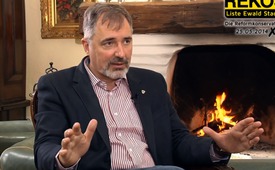 Interview mit Ewald Stadler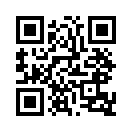 Klagemauer TV befasst sich ab heute Abend in ein paar Kurzsendungen mit einem Mann, dessen Stimme in Europa auf immer mehr Gehör stößt ...Klagemauer TV befasst sich ab heute Abend in ein paar Kurzsendungen mit einem Mann, dessen Stimme in Europa auf immer mehr Gehör stößt. Danke, dass Sie wieder mit dabei sind und dabei helfen, wichtige Stimmen in Europa unters Volk zu bringen. Trotz allen bislang erbrachten Gegenbeweisen halten die Hauptmedien unbeirrt an ihren verzerrten und von Grund auf unwahren Berichterstattungen fest. Herr Magister Ewald Stadler, gebürtige Vorarlberger mit Jahrgang 61, lässt sich das längst nicht mehr bieten. Als fraktionsloses Mitglied des Europäischen Parlaments stellt er sich am 25. Mai 2014 zur Wahl in Österreich. Seine Ziele sind ein klares EU-Mandat und der Einzug in den Nationalrat. Klagemauer TV bedankt sich bei den Reformnkonservativen, kurz REKOS, für die Bild-und Veröffentlichungsrechte rund um die Person Ewald Stadler. Herr Magister Ewald Stadler beantwortet aktuelle Themen in meisterhafter Prägnanz und Kürze. Klagemauer TV sendet in den kommenden Tagen auch seine Statements über Menschenrechte, US-Geopolitik, über die Werte in der EU und einiges mehr. Nun zum ersten, nur gerade mal 7 min dauernden Interview mit ihm. Es bringt Transparenz, Einfachheit und Verständnis rund um die ganzen Konflikte in Syrien, Russland und Ukraine. Schalten Sie auch morgen wieder zu. Es folgen weitere hochwertige, weil klarstellende Beiträge.von is.Quellen:http://www.youtube.com/watch?v=_sEHBOg1A3QDas könnte Sie auch interessieren:#EwaldStadler - Interviews mit Ewald Stadler - www.kla.tv/EwaldStadler

#Medienkommentar - www.kla.tv/Medienkommentare

#Interviews - www.kla.tv/InterviewsKla.TV – Die anderen Nachrichten ... frei – unabhängig – unzensiert ...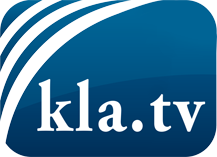 was die Medien nicht verschweigen sollten ...wenig Gehörtes vom Volk, für das Volk ...tägliche News ab 19:45 Uhr auf www.kla.tvDranbleiben lohnt sich!Kostenloses Abonnement mit wöchentlichen News per E-Mail erhalten Sie unter: www.kla.tv/aboSicherheitshinweis:Gegenstimmen werden leider immer weiter zensiert und unterdrückt. Solange wir nicht gemäß den Interessen und Ideologien der Systempresse berichten, müssen wir jederzeit damit rechnen, dass Vorwände gesucht werden, um Kla.TV zu sperren oder zu schaden.Vernetzen Sie sich darum heute noch internetunabhängig!
Klicken Sie hier: www.kla.tv/vernetzungLizenz:    Creative Commons-Lizenz mit Namensnennung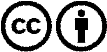 Verbreitung und Wiederaufbereitung ist mit Namensnennung erwünscht! Das Material darf jedoch nicht aus dem Kontext gerissen präsentiert werden. Mit öffentlichen Geldern (GEZ, Serafe, GIS, ...) finanzierte Institutionen ist die Verwendung ohne Rückfrage untersagt. Verstöße können strafrechtlich verfolgt werden.